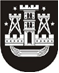 KLAIPĖDOS MIESTO SAVIVALDYBĖS TARYBASPRENDIMASDĖL Klaipėdos miesto savivaldybės peticijų komisijos sudarymo2019 m. gegužės 30 d. Nr. T2-144KlaipėdaVadovaudamasi Lietuvos Respublikos vietos savivaldos įstatymo 16 straipsnio 2 dalies 6 punktu, Lietuvos Respublikos peticijų įstatymo 6 straipsnio 5 dalimi, Klaipėdos miesto savivaldybės tarybos veiklos reglamento, patvirtinto Klaipėdos miesto savivaldybės tarybos 2016 m. birželio 23 d. sprendimu Nr. T2-184 „Dėl Klaipėdos miesto savivaldybės tarybos veiklos reglamento patvirtinimo“, 29.8 papunkčiu, Klaipėdos miesto savivaldybės taryba nusprendžia:1. Sudaryti savo įgaliojimų laikui šios sudėties 6 narių Klaipėdos miesto savivaldybės peticijų komisiją:1.1. Arūnas Andziulis, Klaipėdos miesto savivaldybės tarybos narys;1.2. Kazys Bagdonas, Klaipėdos miesto savivaldybės tarybos narys;1.3.  Asta Ivanauskienė, Klaipėdos miesto savivaldybės tarybos ir mero sekretoriato vyresnioji patarėja;1.4. Lina Skrupskelienė, Klaipėdos miesto savivaldybės tarybos narė;1.5. Elida Mantulova, Klaipėdos miesto savivaldybės tarybos narė;1.6. Inga Patapaitė, Klaipėdos miesto savivaldybės administracijos Teisės skyriaus vyriausioji specialistė.2. Skirti Klaipėdos miesto savivaldybės peticijų komisijos pirmininku Kazį Bagdoną.3. Skirti Klaipėdos miesto savivaldybės peticijų komisijos pirmininko pavaduotoja Elidą Mantulovą.4. Skelbti šį sprendimą Klaipėdos miesto savivaldybės interneto svetainėje.Savivaldybės merasVytautas Grubliauskas